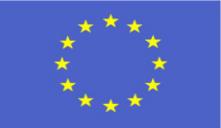 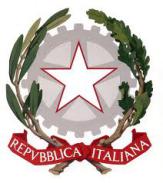 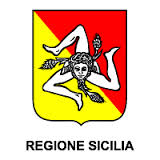 Istituto Superiore “Enzo Ferrari”Vico Picardi  -  98051 Barcellona P.G. (Me)    -    (090) 9702516   -    (090) 9702515Codice Fiscale 83000870838  –  Codice Ministeriale. MEIS01100PSedi associate:  I.P.S.I.A. di Barcellona P.G. – I.P.S.I.A di Pace del Mela -  I.P.S.A.A. di Barcellona P.G. -  I.P.S.A.A. di Milazzoe-mail: meis01100p@istruzione.itmeis01100p@pec.istruzione.itwww.istitutoprofessionaleferrari.edu.itAnno scolastico --------/----Verbale  G.L.O. n. 2Il giorno_______del mese di_________dell’anno_____________ alle ore 	Presso la sede___________________,  previa convocazione, si riunisce il Gruppo di Lavoro Operativo per l’allievo/a ___________________frequentante la classe __________ del__________ sede associata dell’ IIS“ E. Ferrari” di Barcellona P.G. per discutere il seguente punto all’O.d.G.:Verifica intermedia del PEI.;PresiedeVerbalizzaSono presenti:I docenti curriculari:Il/La docente di sostegno dell’alunno/a:L’ Assistente all’Autonomia e alla Comunicazione:I responsabili ASP:I genitori:Risultano assenti:Aperta la seduta si esamina il percorso di inclusione e di apprendimento dell’alunno/a, si analizzano le strategie metodologiche e didattiche utilizzate e tutte le attività programmate ad inizio anno.Il G.L.O, tenuto conto della situazione di partenza e dei risultati fino ad oggi ottenuti dall’allievo/anon rileva la necessità di apportare modifiche al PEI approvatorispetto a quanto già definito nel PEI, propone le seguenti modifiche e/o integrazioni:………………………….Non essendoci altro da trattare, la seduta è tolta alle ore …….Data.................................                                                                                  Il verbalizzante							Il presidente